LINGUINE  AUX  PRAIRES Ingrédients :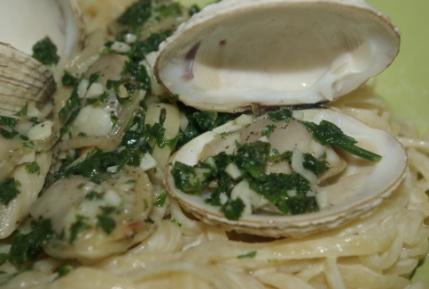 pâtes20 prairespersil3 gousses d'ailvin blancFaire dégorger 1h 20 praires dans de l'eau froide avec 1 poignée de gros sel.Égoutter les praires et rincer à l'eau claire.Faire ouvrir 1 à 2 min les praires à couvert avec un fond de vin blanc.Décoquiller les praires (en garder 2 pour la présentation).Faire cuire des pâtes à l'eau bouillante salée. Égoutter.Faire revenir 5 min 3 gousses d'ail émincées dans un filet d'huile d'olive.Ajouter les praires + du persil haché.Mouiller avec du jus de cuisson des praires.Cuire 2 min.Servir avec les pâtes.http://cecilemillot.canalblog.com/archives/2010/11/24/19694060.html